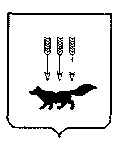 ПОСТАНОВЛЕНИЕАДМИНИСТРАЦИИ городского округа САРАНСКот   «    31   »    июля     2018 г.                                                   			№ 1714Об утверждении документации по внесению изменений в документацию по планировке территории, ограниченной улицами Гагарина, Сурикова,                   пр. 50 лет Октября и правым берегом реки Саранка г. Саранска, включая проект межевания, в части изменения планировки территории, ограниченной улицами 1-я Набережная, О. Кошевого, Фурманова, Серадзская г. СаранскаПринимая во внимание обращение ООО «РНИИЦ» от 3 июля 2018 года                   № 169, в соответствии с Федеральным законом от 6 октября 2003 года № 131-ФЗ «Об общих принципах организации местного самоуправления в Российской Федерации», статьями 45, 46 Градостроительного кодекса Российской Федерации, постановлением Главы Администрации городского округа Саранск от 21 декабря 2009 года № 3009 «Об утверждении документации по планировке территории, ограниченной улицами Гагарина, Сурикова, пр. 50 лет Октября и  правым  берегом реки Саранка г. Саранска» (с изменениями, внесенными постановлениями Администрации городского округа Саранск от 15 августа 2016 года № 2472,                                  от 9 сентября 2016 года № 2679, от 10 января 2017 года № 27, от 31 марта 2017 года № 671, от 15 мая 2017 года № 993, от 21 августа 2017 года  № 1830,  от 2 октября 2017 года  № 2186,  от 15 декабря 2017 года  № 2840, от 29 декабря 2017 года                            № 3012, от 23 января 2018 года № 109, от 14 февраля 2018 года № 349, от 14 февраля 2018 года № 351, от 10 мая 2018 года № 1077), с учетом публичных  слушаний по внесению изменений в документацию по планировке территории (проект планировки территории, проект межевания территории), проведенных                              25 мая 2018 года, заключения о результатах публичных слушаний,  опубликованного 14 июня 2018 года, иных прилагаемых документов Администрация городского округа Саранск п о с т а н о в л я е т: 1. Утвердить документацию по внесению изменений в документацию                                     по планировке территории, ограниченной улицами Гагарина, Сурикова,                             пр. 50 лет Октября  и правым берегом реки Саранка г. Саранска, включая проект межевания, в части изменения планировки территории, ограниченной улицами                     1-я Набережная, О. Кошевого, Фурманова, Серадзская г. Саранска, согласно приложению к настоящему постановлению (заказчик – КУ «Градостроительство»).2. Контроль за исполнением настоящего постановления возложить                               на Заместителя Главы городского округа Саранск – Директора Департамента перспективного развития Администрации городского округа Саранск. 3. Настоящее постановление вступает в силу со дня его официального опубликования.Глава городского округа Саранск				                            П.Н. Тултаев				     Приложение  к постановлению Администрации городского округа Саранск от «31» июля 2018 г. № 1714Состав документации по внесению изменений в документацию по планировке территории, ограниченной улицами Гагарина, Сурикова,                   пр. 50 лет Октября и правым берегом реки Саранка г. Саранска, в части изменения планировки территории, ограниченной улицами 1-я Набережная, О. Кошевого, Фурманова, Серадзская г. Саранска№ п/пНаименование документа1Пояснительная записка2Графическая часть2.1Основная часть проекта планировки территории:2.1.1Чертеж планировки территории, чертеж границ зон планируемого размещения объектов местного значения М1:10002.1.2Разбивочный чертеж красных линий М1:10002.2Материалы по обоснования проекта планировки территории:2.2.1Схема расположения элемента планировочной структуры М1:20000 2.2.2Результаты инженерных изысканий М1:10002.2.3Схема использования территории в период подготовки проекта планировки территории М1:10002.2.4Схема организации улично-дорожной сети, которая включает схему движения транспорта М1:10002.2.5Схема границ зон с особыми условиями использования территории М1:1000 2.2.6Схема вертикальной планировки, инженерной подготовки территории М1:10002.2.7Схема инженерных сетей2.3Основная часть проекта межевания территории:2.3.1Чертеж межевания территории (I этап) М1:10002.3.2Чертеж межевания территории (II этап) М1:1000 2.4Материалы по обоснования проекта межевания территории:2.4.1Чертеж границ существующих земельных участков. Чертеж местоположения существующих объектов капитального строительства М 1:10002.4.2Чертеж границ зон с особыми условиями использования территории М 1:1000